SeeingANOVA.xls								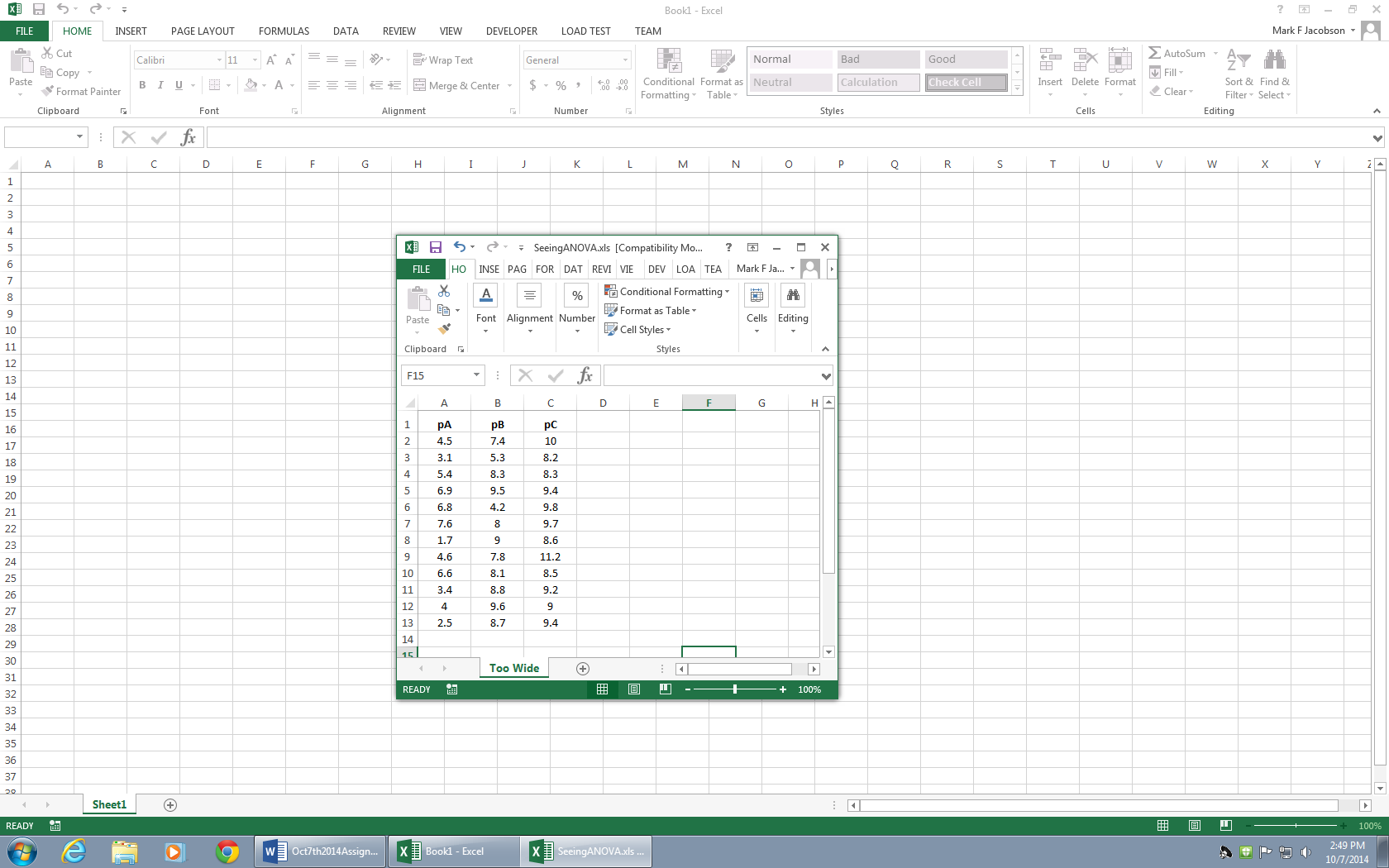 The name of the above Microsoft Excel file is:  SeeingANOVA.xls and it is located in the http://www.cs.uni.edu/~jacobson/4772/week07 folder.These are measurements from 3 different groups of plants that were given different treatments.  You want to produce and turn in the series of graphs like we did in the Tuesday, October 7th class.  You have a handout of the R script code that we practiced and did on the gardens.txt data file.You will also want to run an ANOVA procedure on the data with the post hoc test and interpret the results.  This will require you to use what techniques we performed in the Thursday, October 2nd class.Your graph comparing the means of the THREE groups of plants will of course have 3 lines and graphically show the distance of each point in pA group from its pA group mean, etc.You should have 3 different characters to indicate which group (pA or pB or pC) that plot point represents.Turn in your graphs.   Turn in your aov() output and interpretation of results.  Turn in a copy of your R script.This is the R code that we used in the Tuesday, October 7th class.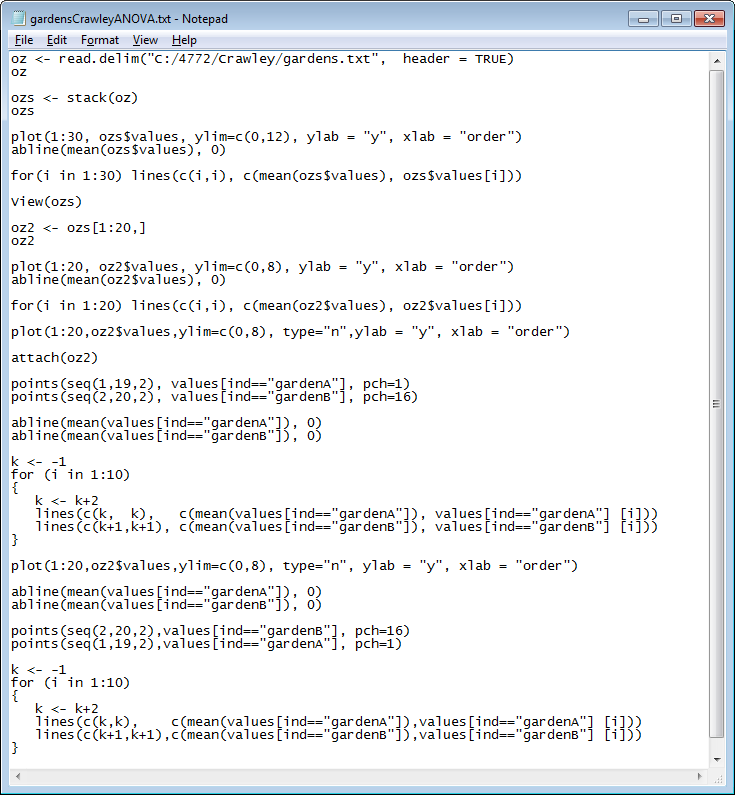 